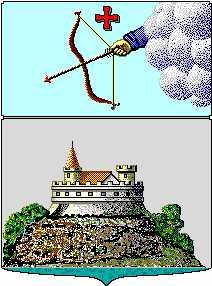 Управление финансов  г. СарапулаКрасная площадь, д. 8, г. Сарапул, УР, 427900 тел./факс: (34147) 4-19-04,  minfin-27@udm.netПРИКАЗВ связи с необходимостью уточнения наименований и кодов аналитического учета по расходам бюджета города Сарапула, утвержденных приказом Управления финансов                г. Сарапула от 01.10.2018 года № 150 «Об утверждении перечня наименований и кодов аналитического учета по расходам бюджета города Сарапула» ПРИКАЗЫВАЮ:1. Дополнить перечень наименований и кодов аналитического учета по расходам бюджета города Сарапула, утвержденный приказом Управления финансов г. Сарапула от 01.10.2018 года № 150 (в редакции приказа Управления финансов г. Сарапула от 30.11.2018 г. №186, от 14.04.2020 г. №45, от 16.04.2020 г. №49, от 10.06.2020 г. №70), следующими кодами аналитического учета:2 Контроль за исполнением данного приказа возложить на начальника сектора аналитической, контрольной работы и мониторинга бюджета Решетову Л.Н.Заместитель Главы Администрации города Сарапула по экономике и финансам –  начальник Управления финансов г.Сарапула                                                   С.В. Бочкарева       от 30 декабря 2020 г.№ 210О внесении дополнений в приказ Управления финансов г. Сарапула от 01.10.2018 г. № 150 «Об утверждении перечня наименований и кодов аналитического учета по расходам бюджета города Сарапула»КодНаименование26301Предоставление мер социальной поддержки многодетным семьям (проездные билеты для учащихся из многодетных семей)310.24Реализация проекта инициативного бюджетирования (подключение к централизованной системе водоснабжения жилых домов по ул. Савченко в ж/р «Гудок-2» в городе Сарапуле)310.25Реализация проекта инициативного бюджетирования (подключение к централизованной системе водоснабжения жилых домов по ул. Весенняя в ж/р «Гудок-2» в городе Сарапуле)310.26Реализация проекта инициативного бюджетирования (обустройство детской площадки на территории МБОУ «СОШ №25» в городе Сарапуле)310.27Реализация проекта инициативного бюджетирования (обустройство спортивной площадки по ул. Электрозаводская, 3г в городе Сарапуле)310.28Реализация проекта инициативного бюджетирования (обустройство места массового отдыха «Поруковская поляна» в городе Сарапуле)310.29Реализация проекта инициативного бюджетирования (обустройство площадки для массового отдыха жителей микрорайона железнодорожного вокзала города Сарапула Удмуртской Республики)